ADEL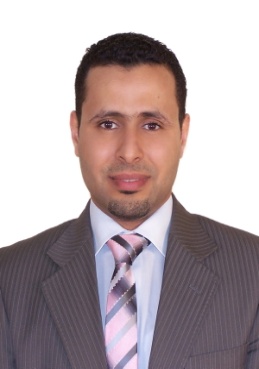 ADEL.337398@2freemail.com                                    Nationality: Egyptian   Languages: Arabic and English Job Objective: Seeking good position especially in banking which my professional experiences and qualifications will help encourage the growth of the organization and my career.Qualifications HighlightsAcademic QualificationsDiploma Degree in Business system analysis & design, NCC Education- 2002Bachelor of Science, Alexandria University – Egypt - 2000Skills:Good command of English and Arabic (spoken/written).A confident, effective team player with initiative.Able to work independently and handle a team. Planning and organization skills.Communication and Problem solving skills.Negotiation and analytical, able to judge and coordinate with the supporting units.Ability to work under pressureComputer literacyProfessional Experience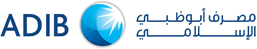 Abu Dhabi Islamic Bank, (Dubai, U.A.E)					Apr 2014 –Jul 2016Team Leader – ADIB@work Retail personal Finance		Sales Unit 	2 years Functional Area: SalesSupervising, guiding and motivating team to work together and ensure they’re delivering target and good customer service. Delegate workload as well as monitoring them to make sure target is done.Make sure that staff are motivated and monitored in line with target & business skillsLeading, Assisting, training and development for my team of 14 Islamic finance ExecutiveComplete team recruitment and other operational paperwork.Daily activity i.e. hurdles, Appointments, Meetings and Acquisition reports of daily sales.Handling customer complaints, resolving problems and any issues which ariseProducing accurate reports on my team performanceParticipate in bank promotional events to increase salesComply with Bank policy (KYC/ AML) and guidelinesReporting to sales senior level management (Sales Manager).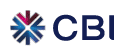 Commercial bank international, (Dubai, U.A.E)		       	Dec 2009 – Apr 2014Personal Banking Advisor (PBA/RRO) 		Ettihad Branch 		4 yearsFunctional Area: BranchesMaintain relationship with customers & being a Bank representative responsible for accounts management, loans, credit cards, fixed Deposits , system maintenance & follow up, also to handle clients documents and inquires on an extremely professional manner and assisting banking target as Retail Relationship Officer representing the bank.Provide high level of customer service in branch.Sales for Retail, SME and Home Finance products.Cross selling all retail bank products (Accounts –Loans – Auto – OD - Credit Cards)Documents verification (ID, statement, Certificate, passport).Handling customer Facilities requirement, approvals & deferments as per Policy matrix.Customer complaints management and resolve as per the guidelines.Understand customer requirement and ensure customer satisfaction in branch.Customer KYC & anti money laundry (AML) highlights.Perform the tasks with complete satisfaction to customer, within TAT, ensuring highest quality and according bank policy and SOP.Reporting to customer Service manager & Branch Manager.CBI- Commercial bank international				Feb 2007 – Nov 2009Team Leader     	         					Call Center	      3 years Functional Area: Call CenterSupervise an inbound contact center phone banking environment.Handle a team of 11 agents during shift confirm high service level in call center.Train agents to Sell & cross sell all banking products (Loans – Auto Finance – credit Cards).Perform market research, IVR, conduct outbound sales promotions.Handel clearly customer complains in a better way to resolve client’s problems.Performing other related marketing outbound calls & banking surveys.Training new officers in the contact center on application, calls handling.Staff development & training to enhance knowledge base skills.Reporting to contact center manager.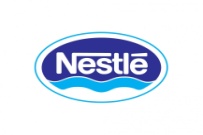 Nestle-Waters	(Dubai, U.A.E)                                                         	Dec 2004 -Jul 2007 Supervisor- Call Centre In-Charge			Call Center		2 yearsResponsible of Nestle water call center department, 8 staff supervising, supporting and monitoring.Training the call center Team in order to answer professionally all inquiries, complaints and support marketing & sales team.Maintain quality & service level dealing with call efficiency; abandon calls, attendance & KPI.Helping over to increase service level on emergencies or delivery shortage.Dispatch customer’s orders & Maintain Customer satisfaction, constantly seeking new ways to improve customer service & effectively solve customer challenges.Reporting to operation manager.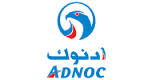 ADNOC - (ECG)	(Dubai, Abu Dhabi, U.A.E)                                    Dec 2003 -NOV 2004Call Centre Executive                                                         Answering phone & having a Professional phone etiquette. Handel clearly customer queries & listen to complains trying to solve problems or forward it to a concerned department. Receive complaints from different sites, verify information & Dealing with all type of customer levels.Service any emergency call & making Telesales.DONIA COMPUTER, (Alexandria, Egypt)			        Nov 2002- Dec 2003InstructorMouse Instructor) Training on MS Office 2000 “Win XP, Internet, Outlook, Word, Excel, PowerPoint, Access.ATLAS COMPUTER, (Alexandria, Egypt)			        Jan 1998- Nov 2003Technical Support Engineer Brief job description:Assembling, Installation and Troubleshooting (Hardware & Software), Customer, troubleshooting, networking (home Sharing, Internet on Local Network.TrainingEXTRA MILEWorking with compliance Department on Fraud cases along in 2012 - 2013 in CBI.Bank policy and processes which may lead to create new products, reduction in cycle time, cost reduction and customer satisfaction.Personal profileMarital status: MarriedReligion: MuslimDriving License: UAE driving licenseWilling to travel: yesExperience within UAE: 12 yearsBanking experience: 10 years – since 2007● Branch Banking● Management skills ● Initiative● Effective Team player● Customer service● Team management● Time management● Strong Computer skills● MIS Reports/AnalysisCourseLocation Banking (KYC & AML) Money Laundry - know your customerRetail Banking ProductsSelling Skills Course.Customer Relationship Management.Anti-Fraud money laundry.Contact Center telephone etiquetteCBI - (RBG)CBI - (RBG)CBI - (RBG)CBI - (Contact Center)CBI - (Contact Center)CBI - (Contact Center)Others MCP Win XP - management – Presentation – Communication.Operating System:  Dos /Win 98 /Me /XP.Application: Ms Office2000 / FrontPage & Ms Project.Database: Access Programming – Dbase – RDBMS.-Egypt -Egypt -Egypt-Egypt 